Уважаемые коллеги!С целью обеспечения открытости процедуры проведения экзаменов и своевременного информированияродителей (законных представителей) обучающихся по вопросам организации и проведении государственной итоговой аттестации по образовательным программам основного общего и среднего общего образования (далее – ГИА-9 и ГИА- 11 соответственно)в 2020 году  департамент проводит 12 ноября 2019 года областное родительское собрание в формате видеоконференции (далее – Родительское собрание):- в 17.00 для родителей (законных представителей) обучающихся              9 классов«Организация и проведение государственной итоговой аттестации по образовательным программам основного общего образования в 2020 году»;- в 18.00 для родителей (законных представителей) обучающихся                   11 классов «Организация и проведение государственной итоговой аттестации по образовательным программам среднего общего образования в 2020 году».Места подключения к видеоконференции для участия в Родительском собрании предлагается организовать на базе образовательных организаций муниципальных районов/городских округов (далее – школы-площадки) (приложение 1).Предложения по замене школ-площадок принимаются от муниципальных органов управления образованием до 14:00 7 ноября 2019 года в порядке, изложенном в приложении 2.Департамент принимает вопросы:- по электронной почте info@coikko.ru,- на странице департамента образования Ярославской области в сети Интернет в разделе «Родительское собрание в формате видеоконференции (ГИА-9, ГИА-11)» (https://www.yarregion.ru/depts/dobr/Pages/2019-11-12-Rodit_sobranie.aspx);- в социальных сетях:ВКонтакте(в рубрике «Ваши вопросы» https://vk.com/depobr  https://vk.com/topic-68928926_29655414);   Facebook (https://www.facebook.com/yarobrazovanie/?ref=bookmarks).Ответы на наиболее популярные и интересные из них будут даны в ходе Родительского собрания.Просим проинформировать частные организации, осуществляющие образовательную деятельность по имеющим государственную аккредитацию основным общеобразовательным программам, и расположенные на территории соответствующего муниципального района, городского округа о проведении Родительского собрания, а также организовать информационную работу с родителями (законными представителями) обучающихся общеобразовательных организаций о проведении видеоконференции, в том числе через размещение информации на официальных сайтах муниципальных органов управления образованием, образовательных организаций.График подготовки и проведения видеоконференции:11 ноября 2019 г.14:00 - 15:00 – проводится видеоконференция для проверки технической готовности оборудования школ-площадок для участия в Родительском собрании. 12 ноября 2019 г.16:30 – вход школ-площадок в видеоконференцию;17:00 – 17:50 – проведение Родительского собрания для родителей (законных представителей) обучающихся 9 классов.18:00 – 19:00 – проведение Родительского собрания для родителей (законных представителей) обучающихся 11 классов.Контактное лицо по вопросам организации участия в видеоконференции: Завьялова Лариса Михайловна, ГУ ЯО «Центр телекоммуникаций и информационных систем в образовании», телефоны: (4852) 30-29-62, 32-88-91, 73-16-01, электронная почта media@edu.yar.ru.Приложение: 1. Список школ-площадок на 3 л. в 1 экз.2. Порядок изменения списка школ-площадок на 1 л. в 1 экз.3. Инструкция по подготовке и участию в Родительском собрании на 3 л. в 1 экз.Приложение 1Список школ-площадок, определенных для участияв областном родительском собрании в формате видеоконференции,12 ноября 2019 года Большесельский МРМОУ Большесельская СОШМОУ Вареговская СОШМОУ Новосельская СОШБорисоглебский МРМОУ Борисоглебская СОШ № 1МОУ Борисоглебская СОШ № 2МОУ Краснооктябрьская СОШБрейтовский МРМОУ Брейтовская СОШГаврилов-Ямский МРМОУ "Средняя школа № 1"МОБУ "Средняя школа № 2"МОУ "Средняя школа № 3" г. Гаврилов-ЯмаМОУ "Средняя школа № 6"МОБУ "Шопшинская средняя школа"МОУ "Великосельская средняя школа Гаврилов-Ямского МР"Даниловский МРМБОУ средняя школа № 1 г.Данилова ЯОМБОУ средняя школа № 2 им. В.И.Ленинаг.Данилова ЯОМБОУ средняя школа № 12 г. Данилова ЯОЛюбимский МРМОУ Любимская ООШМОУ Любимская СОШМОУ Ермаковская СОШМышкинский МРМОУ Мышкинская СОШНекоузский МРМОУ Борковская СОШ имени И.Д. ПапанинаМОУ Волжская СОШМОУ Воскресенская СОШМОУ Некоузская СОШМОУ Октябрьская СОШНекрасовский МРМОУ Бурмакинская СОШ № 2МБОУ Некрасовская СОШМБОУ СОШ им. Н.А. НекрасоваПервомайский МРМОУ Первомайская средняя школаМОУ Пречистенская средняя школаМОУ Семёновская средняя школаПошехонский МРМБОУ средняя школа № 1 г.ПошехоньеМБОУ средняя школа № 2 г.ПошехоньеМБОУ Гаютинская средняя школаРостовский МРМОУ СОШ № 3 г.РостоваМОУ СОШ № 4 г. РостоваМОУ гимназия имени А.Л.Кекина города РостоваМОУ Петровская СОШМОУ Семибратовская СОШМОУ Шурскольская СОШРыбинский МРМОУ Глебовская СОШМОУ Ермаковская СОШМОУ Ломовская СОШМОУ Октябрьская СОШМОУ Песоченская СОШТутаевский МРМОУ лицей № 1 Тутаевского МРМОУ средняя школа № 3 Тутаевского МРМОУ средняя школа № 4 "Центр образования" Тутаевского МРМОУ средняя школа № 6МОУ Константиновская средняя школа Тутаевского МРМОУ "Левобережная средняя школа города Тутаева" Тутаевского МРМОУ Фоминская средняя школа Тутаевского МРМОУ средняя школа № 7 имени адмирала Ф.Ф.Ушакова Тутаевского МРУгличский МРМОУ СОШ № 3МОУ СОШ № 7МОУ СОШ № 8МОУ Заозерская СОШМОУ Головинская СОШЯрославский МРМОУ "Ивняковская средняя школа" Ярославского МРМОУ "Красноткацкая средняя школа" Ярославского МРМОУ "Кузнечихинская средняя школа" Ярославского МРМОУ "Курбская средняя школа" Ярославского МРМОУ "Средняя школа имени Ф.И. Толбухина" Ярославского МРМОУ "Туношенская средняя школа имени Героя России Селезнева А.А." Ярославского МРГородской округ г.Переславль-ЗалесскийМОУ "Средняя школа № 2"МОУ "Средняя школа № 4"МОУ "Средняя школа № 9"МОУ Дубковская СОШ Переславского МР ЯОМОУ Ивановская СОШ Переславского МР ЯОМОУ Нагорьевская СОШ Переславского МР ЯОМОУ Рязанцевская СОШ Переславского МРг.РыбинскМОУ СОШ № 3МОУ гимназия № 8 им. Л.М. МарасиновойМОАУ СОШ № 10МОАУ СОШ № 12 им. П.Ф. ДеруноваМОУ СОШ № 17 имени А.А. ГерасимоваМОУ СОШ № 20 имени П.И. Батова – для Рыбинского колледжа городской инфраструктурыМОУ СОШ № 27МОУ СОШ № 30МОУ СОШ № 32 имени академика А.А.УхтомскогоМОУ СОШ № 35МОУ СОШ № 36МОУ СОШ № 44 – для интерната 2г.ЯрославльМОУ "Гимназия № 2"МОУ "Гимназия № 3"МОУ "Лицей № 86"МОУ "Средняя школа № 2"МОУ "Средняя школа № 13"МОУ "Средняя школа № 15"МОУ "Средняя школа № 18"МОУ "Средняя школа № 26"МОУ "Средняя школа № 40"МОУ "Средняя школа № 43 им. А.С. Пушкина с углубленным изучением немецкого языка"МОУ "Средняя школа № 67"МОУ "Средняя школа № 76" – для 7 интернатаМОУ "Средняя школа № 89"МОУ "Средняя школа № 90"Государственные образовательные организации Ярославской областиГОУ ЯО «Центр помощи детям»ГПОУ ЯО Ярославский торгово-экономический колледжГПОУ ЯО Ярославский колледж индустрии питанияПриложение 2Порядок изменения списка школ-площадок для участия
в областном родительском собрании в формате видеоконференции 12 ноября 2019 года Порядок изменения списка школ-площадок для участия в видеоконференции муниципального образованияПредложения по изменению списка площадок принимаются от муниципальных органов управления образованием до 14:00 8 ноября 2019 года  по адресу media@edu.yar.ru по следующей форме:Муниципальный район: ________________________________________Подведомственная организация, которую следует исключить из списка площадок: ___________________________________________________Подведомственная организация, которую следует включить в список площадок: ___________________________________________________ФИО, контактный телефон ответственного сотрудника включаемой в список организации: ___________________________________________Результаты замеров скорости подключения в Интернет: _____________Операционная система компьютера, с которого планируется участие в видеоконференции:___________________________________________Результаты самостоятельного теста веб-камеры:___________________Результаты самостоятельного теста микрофона:___________________ФИО, контактный телефон, e-mail сотрудника муниципального органа управления образованием для связи по вопросу участия подведомственных организаций в видеоконференции: 
 _________________________________________________________Предлагаемая для включения в список площадок организация должна соответствовать техническим требованиям, указанным в Приложении 3, в том числе иметь отдельное микрофонное устройство и веб-камеру, провести замеры скорости подключения к сети Интернет, самопроверку  работоспособности в браузере веб-камеры и микрофона.Заявку на изменение списка площадок следует:согласовать с исключаемой и включаемой в список организациями;отправить по адресу media@edu.yar.ru с официального адреса  муниципального органа управления образованием..Приложение 3Инструкция для школ-площадок по подготовке и участию в областном родительском собрании в режиме видеоконференции WebunicomГрафик подготовки и участияДо 14:00 8 ноября 2019 года– Проведение самопроверки работы в браузере веб-камеры и микрофона.– Подтверждение участия в видеоконференциях через Виртуальный кабинет образовательной организации на региональном информационно-образовательном портале http://www.edu.yar.ru– Проведение проверки настроек сети с помощью видеоконференции «Проверка и настройка оборудования».11 ноября 2019 года14:00 - 15:00 – проводится общая видеоконференция для проверки технической готовности оборудования школ-площадок. 12 ноября 2019 года16:30 – вход школ-площадок в видеоконференцию;17:00 – 17:55 – проведение собрания для родителей (законных представителей) обучающихся 9 классовв формате видеоконференции.18:00 – 19:00 – проведение собрания для родителей (законных представителей) обучающихся 11 классовв формате видеоконференции.Подтверждение участияДо 14:00 8 ноября 2019 года школа-площадка подтверждает участие в видеоконференциях 11 ноября и 12 ноября  через Виртуальный кабинет образовательной организации на региональном информационно-образовательном портале http://www.edu.yar.ru (раздел «Сервисы портала сети образовательных учреждений / Медиацентр / Webunicom», нажать кнопку «Зарегистрироваться» в соответствующих сроках).Для подтверждения участия и входа в видеоконференции потребуется пароль и логин сотрудника организации в Виртуальном кабинете портала http://www.edu.yar.ru.Требования к скорости подключения к сети ИнтернетУчастие в видеоконференции могут принять школы, подключенные к сети Интернет на скорости не менее 4 Мбит/с, находящиеся в списке из Приложения 1.При подготовке к участию необходимо обязательно провести предварительные замеры скорости подключения компьютера, с которого будет организован вход  и участие в видеоконференции, к сети Интернет.При выявлении проблем со скоростью подключения уполномоченному сотруднику образовательной организации необходимо связаться с технической службой провайдера, предоставляющего образовательной организации услугу доступа в Интернет.Подготовка  и самопроверка оборудованияДля участия в видеоконференции для проверки технической готовности оборудования школ-площадок 11 ноября 2019 года и видеоконференции 12 ноября 2019 года в образовательной организации необходимо подготовить рабочее место, оснащенное работающим и корректно настроенным оборудованием. Участие в тестировании 11 ноября 2019 года проводится  из той же аудитории с тем же оборудованием, которое будет использовано на видеоконференции 12 ноября, при поддержке того же технического специалиста. Присутствие технического специалиста школы около компьютера, с которого идёт подключение, необходимо в течение всего мероприятия.Для используемых веб-камеры и микрофона необходимо до 14:00 8 ноября 2019 года провести самостоятельные тесты работоспособности в браузере.Ссылка для самопроверки работоспособности микрофона https://webcammictest.com/ru/check-microphone.htmlСсылка для самопроверки работоспособности веб-камеры https://webcammictest.com/ru/Для проверки настроек сети необходимо войти в видеоконференцию «Проверка и настройка оборудования» (раздел «Сервисы портала сети образовательных учреждений / Медиацентр / Webunicom»). Если при входе в видеоконференцию выдается сообщение «Не удаётся установить соединение с сервером...», необходимо обратиться к администратору сети образовательной организации, для проверки возможности соединения по портам из диапазона 21000-22000 на kms.edu.yar.ru по протоколу UDP и 3000, 8989 по TCP/IP, для подключения к видеоконференции и передачи видео.Необходимое оборудованиеКомпьютер:Операционная система Windows 7 или Windows 10.Подключение к сети Интернет с замерами скорости подключения не менее 4 Мбит/c.Последняя версия  браузера MozillaFirefox или GoogleChromе. Ссылки для установки последних версий браузеров: Mozilla Firefox https://www.mozilla.org/ru/firefox/Google Chrome https://www.google.com/intl/ru_ru/chrome/Для используемого браузера установлен  модуль (плагин) Flash последней версии.Ссылка для  установки последней версии плагинаFlash https://get.adobe.com/ru/flashplayer/ Устройство отображения для участников.Проектор, большой монитор (телевизор) или дублирующий экран.Для организации коллективного просмотра к компьютеру видеоконференции необходимо подключить проектор, большой монитор (телевизор) или дублирующий экран, воспользовавшись вторым выходом видеокарты или разветвителем видеосигнала.Устройства обратной связи:Веб-камера для видеосвязи. Ссылка для самопроверки работоспособности веб-камеры https://webcammictest.com/ru/Звуковая карта, колонки и микрофон для голосовой связи.Ссылка для самопроверки работоспособности микрофона https://webcammictest.com/ru/check-microphone.htmlПри отсутствии или сбое функционирования микрофона и/или веб-камеры обратная связь невозможна.Предпочтительно в качестве колонок и микрофона  использование спикерфона - устройства аудиосвязи с функцией подавления эха. Использование встроенного в веб-камеру, моноблок или ноутбук микрофона нежелательно. При использовании аудиоколонок и встроенного в веб-камеру или моноблок микрофона вероятно появление эффекта «эха», из-за которого голосовая связь будет невозможна.При использовании внешнего микрофона необходимо при выходе на связь располагать его не далее 15 см от выступающего, отрегулировать при входе в видеоконференцию Webunicom уровень чувствительности микрофона так, чтобы при разговоре прямо в микрофон индикатор уровня (а не регулятор справа от него) был в «жёлтой» или «оранжевой» зоне.Контактное лицо по вопросам организации участия в видеоконференции: Завьялова Лариса Михайловна, ГУ ЯО «Центр телекоммуникаций и информационных систем в образовании»,телефоны (4852) 30-29-62, 32-88-91, 73-16-01,электронная почта media@edu.yar.ru.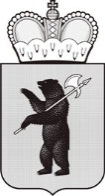 ДЕПАРТАМЕНТ ОБРАЗОВАНИЯЯРОСЛАВСКОЙ ОБЛАСТИСоветская ул., д. . Ярославль, 150000Телефон (4852) 40-18-95Факс (4852) 72-83-81e-mail: dobr@yarregion.ruhttp://yarregion.ru/depts/dobrОКПО 00097608, ОГРН 1027600681195,ИНН/КПП 7604037302/760401001__________________№______________На №        от        Руководителям органов местного самоуправления, осуществляющим управление в сфере образованияРуководителям государственных профессиональных образовательных организаций (по списку рассылки)Руководителям государственных общеобразовательных организаций (по списку рассылки)